Rocky Minor Hockey AssociationBoard Meeting October 8, 2019Rocky Christensen Sports & Wellness CenterIn Attendance: Wes Tomyn, Scott Austad (entered at 6:20), Trisha Datema, Jordan McCrindle, Tracy Vanderaa, Corrie-Jo Robinson, Wendall Mason, Carrie OpdenDries, Jayme Baird, Jen Klassen, Erin Austad, Kelsey Baird (entered at 6:25), Kiza Trentham (entered at 6:45)Absent: Toni Alexander, Cary MadsenCall to Order: 6:10pmAdditions to the Agenda: Intro team names, tournament fees, review of RMHA Bylaws regarding discipline. Wendall made a motion to accept the agenda with the additions, Jordan seconded, motion carried.Secretary:September 11 meeting minutes were handed out. Tracy made an amendment on her report. Trish made a motion to accept the minutes with the amendment, Corrie-Jo seconded, motion carried.President’s Report: Wes has only attended the South Central meeting since the last RMHA meeting. Nothing to report except that there are more issues regarding social media arising everywhere. Scott will speak more on this in his report.The Hockey Alberta AGM will be held November 22, 2019. Wes will attend.Vice President’s Report: Scott was at the CAHL meeting in Strathmore. The leagues and Hockey Alberta are watching closely the social media platforms and are strongly recommending that all teams limit their use of social media. Some teams have been suspended for their use of social media.PeeWee, Bantam, & Midget provincials will follow the same format as last year.CAHL is following the Atom Pathway for a longer seasonAffiliates will not be removed from the rosters this year.Affiliates that play with their affiliate team during exhibition &/or tournament play will not count towards their 10 games that are allowed. Only league play counts towards their 10 game total.Treasurer’s Report: Jordan has received the first run of the financials, he will not present the financials because he has some questions. Once the questions are answered and Jordan is satisfied with it, he will present it.The managers meeting last night, October 8, 2019 went wellThe team accounts have been reset to $250 per account, the rest was moved to the player development fund.Tammy Bradshaw and Jordan have been working on the casino fundraiser. We are asking for a minimum of 4 volunteers per division to help with the casino. Tammy has been receiving applications for the casino.Team socks were handed out last nightDeposit books were handed out last nightTournament requests have been coming inOffice Manager’s Report: Trish reported for ToniDirectors need to familiarize themselves with CAHL rules and ensure their managers know the rules too.Picture information will be sent out soon. Picture night will be November 6, 2019, there will be no practices on the Bunch ice surface that night.An email regarding tournaments will be sent out soon.Toni sent the ice allocation to Jordan, ice costs are on par with the budget.Registrar’s Report: Tracy is getting rosters ready to send to CAHLAll but 2 team rosters have been sent to Hockey Alberta for approval. The 2 teams that have not been sent are waiting on the parents/guardians to fix their Respect in Sport.Associations are now able to affiliate their players who are playing in the AA/AAA program to their teams that play in tier one or two where applicable. Tracy will work on affiliating our Bantam players in AA to our Midget A team.Coach Coordinator’s Report: Wendall has sent an email out to some of the intro coaches who are needing some clinics/courses.Wendall has spoken with all teams regarding their use of social media.Referee in Chief: ABSENTClinic & Risk Management Coordinator:Directors please let your managers know that Hockey Alberta is having some issues with their cloud and to please not leave their requests for exhibition games to the last minute.Directors:Midget:The tournament committee would like to ask the high schools if they can use students needing volunteer hours for their credits for the tournament. The board suggests that there be a list of duties made up and the students are aware of what is expected of them.During the one of the conditioning skates, the dressing rooms that were being used by the midgets were broken in to and stuff was stolen, the person responsible was found and has since returned the stolen items. The situation was reported to the RCMP and the town is discussing what will happen with the person responsible (if they will be banned from the arena or not)The Royals had 2 exhibition games over the weekend and are down 8 players due to suspensions.Scott has gotten special permission for the Royals to be able to affiliate 2 players for their first game of tiering only.The Renegades had an exhibition on the weekend and had zero issues.Bantam: nothing to reportPeeWee:There have been some issues with a few players in this division. Multiple meetings have taken place. 3 players have been suspended. One of the 3 returned to play on October 7, 2019. The return to play meeting went well.Because of the issues, this division has gone from 3 small teams to 2 full teams with special permission from Hockey Alberta to apply for an oversize roster. Jen & Wendall will work on the oversize roster application. Trish has a letter from last years midget team that was oversized.Wes let everyone know that all processes were followed correctly for the discipline issues we dealt with.Atom:A player from Caroline is coming to RMHA, waiting on paperwork. Player movement will occur in this division.Novice:There are some issues regarding player placement that are being dealt with.Initiation:Kiza got some ice times from Toni to take to the meeting tomorrow, October 9, 2019 in Sylvan Lake for discussion on schedules for game play. Carrie OpdenDries may be available to go with Kiza to the meeting.New Business: Tournament FeesMidget-$1700 plus $300 bondBantam-$1400 plus $300 bondAtom-$1100Intro to Hockey team namesAfter some discussion on names for this division, Kiza made a motion to allow the Intro to Hockey teams to pick unofficial names (their official names will always be Intro 1, Intro 2, Intro 3, Intro 4 etc. as needed) by October 1, 2019 every year, with board approval. Seconded by Wendall, motion carried.The fundraising form is missing on the website.Next Meeting: November 5, 2019 at 6pm. Location to be determined by Toni.Motion made by Scott to adjourn the meeting. Seconded by Trish. Meeting adjourned at 8:16pm.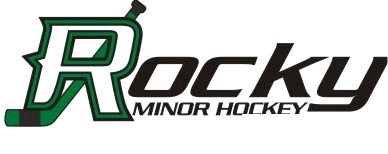 